 Ecole de tennis Vautour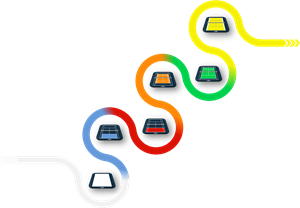 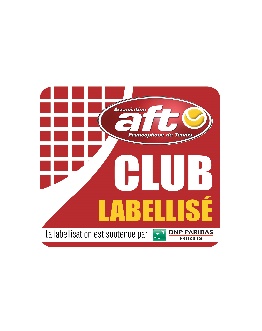 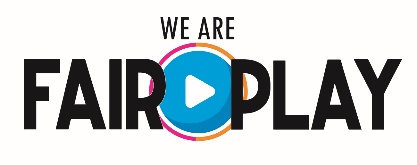 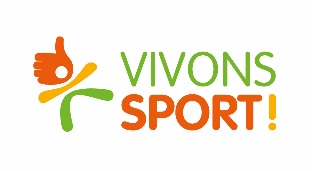 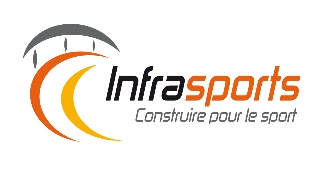 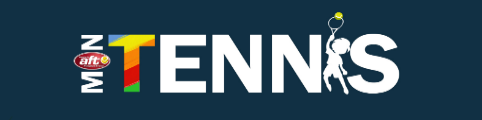 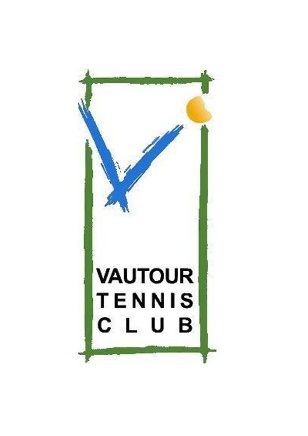 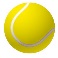 Stages des vacances de Noël 2022-2023Semaine 1 : du lundi 26/12/2022 au vendredi 30/12/2022Semaine 2 : du lundi 02/01/2023 au vendredi 06/01/2023Les inscriptions doivent parvenir pour le 21/12/2022 au plus tard et se prendront uniquement par ordre d’arrivée :Par mail : beirnaert.nick@gmail.comPar téléphone : 0470/890.157Bulletin d’inscriptionLe paiement s’effectuera le premier jour de stage. En cas de nombre insuffisant d’inscriptions, nous nous réservons le droit d’annuler le stage.FormatAgeQuand ?PrixBaby-tennisBlanc – Bleu2018 et aprèsDemi-journéeHoraire : de 9h à 12h(Semaine1)85 €Mini-tennisBleu – Rouge – Orange2014 -2015– 2016-2017Demi-journéeHoraire : de 9h à 12h(Semaine 1)Horaire : de 13h à 16h(Semaine 2)85 €Mini-tennisBleu – Rouge – Orange2014 -2015– 2016-2017Journée complèteHoraire :  de 9h à 16h(semaine 1)110 €Tennis Vert - Jaune2013 et avantDemi-journéeHoraire : de 9h à 12h(Semaine 1)Horaire : de 13h à 16h(Semaine 2)90 €Tennis Vert - Jaune2013 et avantJournée complèteHoraire :  de 9h à 16h(Semaine 1)120 €Nom :Prénom :Date de NaissanceTél. :Adresse :CP :Ville :Mail :Formule :Format :Semaine ?Semaine ?Semaine ?